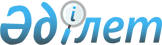 "2010 - 2012 жылдарға арналған аудандық бюджет туралы" 2009 жылғы 25 желтоқсандағы № 22-2 шешіміне өзгерістер енгізу туралы
					
			Күшін жойған
			
			
		
					Жамбыл облысы Мойынқұм аудандық мәслихатының 2010 жылғы 30 наурыздағы N 25-2 Шешімі. Жамбыл облысы Мойынқұм ауданының Әділет басқармасында 2010 жылғы 06 сәуірде 54 нөмірімен тіркелді. Шешімнің қабылдау мерзімінің өтуіне байланысты қолдану тоқтатылды (Жамбыл облыстық Әділет департаментінің 2013 жылғы 11 наурыздағы N 2-2-17/388 хаты)      Ескерту. Шешімнің қабылдау мерзімінің өтуіне байланысты қолдану тоқтатылды (Жамбыл облыстық Әділет департаментінің 2013 жылғы 11 наурыздағы N 2-2-17/388 хаты).      

Қазақстан Республикасының 2008 жылғы 4 желтоқсандағы Бюджет кодексінің 9, 109-баптарына, «Қазақстан Республикасындағы жергілікті мемлекеттік басқару және өзін-өзі басқару туралы» Қазақстан Республикасының 2001 жылғы 23 қаңтардағы Заңының 6-бабына сәйкес және «2010-2012 жылдарға арналған облыстық бюджет туралы» Жамбыл облыстық мәслихатының 2009 жылғы 11 желтоқсандағы № 19-3 шешіміне өзгерістер мен толықтырулар енгізу туралы» Жамбыл облыстық мәслихатының 2010 жылдың 19 наурыздағы № 22-5 шешімі (Нормативтік құқықтық актілерді мемлекеттік тіркеу тізілімінде № 1739 болып тіркелген) негізінде Мойынқұм аудандық мәслихаты ШЕШІМ ЕТТІ:



      1. «2010-2012 жылдарға арналған аудандық бюджет туралы» Мойынқұм аудандық мәслихатының 2009 жылғы 25 желтоқсандағы № 22-2 шешіміне (Нормативтік құқықтық актілерді мемлекеттік тіркеу тізілімінде № 6-7-50 болып тіркелген, 2010 жылдың 16 қаңтарында аудандық № 6-7 «Мойынқұм таңы» газетінде жарияланған) келесі өзгерістер енгізілсін:



      1 тармақта:

      1)тармақшада:

      «2452275» деген сан «2611088» деген санмен ауыстырылсын;

      «663683» деген сан «674255» деген санмен ауыстырылсын;

      «1754311» деген сан «1902552» деген санмен ауыстырылсын;

      2)тармақшада:

      «2454075» деген сан «2651772» деген санмен ауыстырылсын;

      5) тармақшада:

      «-11615» деген сан «-50499» деген санмен ауыстырылсын;

      6) тармақшада:

      бірінші абзацтағы «11615» деген сан «50499» деген санмен ауыстырылсын;

      үшінші абзацтағы «0» деген сан «3135» деген санмен ауыстырылсын;

      төртінші абзацтағы «0» деген сан «42019» деген санмен ауыстырылсын.



      Аталған шешімнің № 1-қосымшасы осы шешімнің қосымшасына сәйкес жаңа редакцияда мазмұндалсын.



      2. Осы шешім Әділет органдарында мемлекеттік тіркеуден өткен күннен бастап күшіне енеді және 2010 жылдың 1 қаңтарынан бастап қолданысқа енгізіледі.      Мойынқұм аудандық мәслихат                 Мойынқұм аудандық

      сессиясының төрағасы                       мәслихат хатшысы

      М. Бейімбетов                              Ш. Исабеков

Мойынқұм аудандық мәслихатының

2010 жылғы 30 наурыздағы

№ 25-2 шешіміне қосымшаМойынқұм аудандық мәслихатының

2009 жылғы 25 желтоқсандағы

№ 22-2 шешіміне №1-қосымша Мойынқұм ауданының 2010 жылға арналған бюджеті
					© 2012. Қазақстан Республикасы Әділет министрлігінің «Қазақстан Республикасының Заңнама және құқықтық ақпарат институты» ШЖҚ РМК
				СанатыСанатыСанатыСанатыСанатыСомасы, мың теңгеСыныбы Сыныбы Сыныбы Сыныбы Сомасы, мың теңгеІшкі сыныбыІшкі сыныбыІшкі сыныбыСомасы, мың теңгеАтауыСомасы, мың теңге1223451. КІРІСТЕР26110881Салықтық түсімдер6742550101Табыс салығы708342Жеке табыс салығы708340303Әлеуметтiк салық560831Әлеуметтік салық560830404Меншiкке салынатын салықтар5380411Мүлiкке салынатын салықтар5167363Жер салығы36054Көлiк құралдарына салынатын салық170005Бірыңғай жер салығы7000505Тауарларға, жұмыстарға және қызметтер көрсетуге салынатын iшкi салықтар74752Акциздер25003Табиғи және басқа да ресурстарды пайдаланғаны үшiн түсетiн түсiмдер24004Кәсiпкерлiк және кәсiби қызметтi жүргiзгенi үшiн алынатын алымдар25705Құмар ойын бизнеске салық50808Заңдық мәнді іс-әрекеттерді жасағаны және (немесе) оған уәкілеттігі бар мем-лекеттік органдар немесе лауазымды адамдар құжатты бергені үшін алынатын міндетті төлемдер18221Мемлекеттік баж18222Салықтық емес түсiмдер189810101Мемлекеттік меншіктен түсетін түсімдер2911Мемлекеттік кәсіпорынның таза кірісі бөлігіндегі түсімдер15Мемлекет меншігіндегі мүлікті жалға беруден түсетін кірістер2900202Мемлекеттік бюджеттен қаржыландырылатын мемлекеттік мекемелердің тауарларды (жұмыстарды, қызметтерді) өткізуінен түсетін түсімдер51Мемлекеттік бюджеттен қаржыландырылатын мемлекеттік мекемелердің тауарларды (жұмыстарды, қызметтерді) өткізуінен түсетін түсімдер50404Мемлекеттік бюджеттен қаржыландырылатын, сондай-ақ Қазақстан Респуб-ликасы Ұлттық Банкінің бюджетінен (шығыстар сметасынан) ұсталатын және қаржыландырылатын мемлекеттік мекемелер салатын айыппұлдар, өсімпұлдар, санкциялар, өндіріп алулар145701Мұнай секторы ұйымдарынан түсетін түсімдерді қоспағанда, мемлекеттік бюд-жеттен қаржыландырылатын, сондай-ақ Қазақстан Республикасы Ұлттық Банкінің бюджетінен (шығыстар сметасынан) ұсталатын және қаржылан-дырылатын мемлекеттік мекемелер салатын айыппұлдар, өсімпұлдар, санкц-иялар, өндіріп алулар145700606Басқа да салықтық емес түсiмдер41151Басқа да салықтық емес түсiмдер41153Негізгі капиталды сатудан түсетін түсімдер153000303Жердi және материалдық емес активтердi сату153001Жерді сату153004Трансферттердің түсімдері19025520202Мемлекеттiк басқарудың жоғары тұрған органдарынан түсетiн трансферттер19025522Облыстық бюджеттен түсетiн трансферттер1902552Функционалдық топ Функционалдық топ Функционалдық топ Функционалдық топ Сомасы, мың теңгеӘкiмшiсiӘкiмшiсiӘкiмшiсiСомасы, мың теңгеБағдарламаБағдарламаСомасы, мың теңгеАтауыСомасы, мың теңге123452. ШЫҒЫНДАР265177201Жалпы сипаттағы мемлекеттiк қызметтер 224626112Аудан (облыстық маңызы бар қала) мәслихатының аппараты15947001Аудан (облыстық маңызы бар қала )мәслихатының қызметін қамтамасыз ету жөніндегі қызметтер15767004Мемлекеттік органдарды материалдық-техникалық жарақтандыру180122Аудан (облыстық маңызы бар қала) әкімінің аппараты59833001Аудан (облыстық маңызы бар қала) әкімінің қызметін қамтамасыз ету жөніндегі қызметтер58783004Мемлекеттік органдарды материалдық-техникалық жарақтандыру1050123Қаладағы аудан, аудандық маңызы бар қала, кент, ауыл (село), ауылдық (селолық) округ әкімінің аппараты124857001Қаладағы аудан, аудандық маңызы бар қаланың, кент, ауыл (село), ауылдық (селолық) округ әкімінің қызметін қамтамасыз ету жөніндегі қызметтер121467023Мемлекеттік органдарды материалдық-техникалық жарақтандыру3390452Ауданның (облыстық маңызы бар қала) қаржы бөлімі12577001Аудандық бюджетті орындау және коммуналдық меншікті (областық манызы бар қала) саласындағы мемлекеттік саясатты іске асыру жөніндегі қызметтер12297019Мемлекеттік органдарды материалдық-техникалық жарақтандыру280453Ауданның (облыстық маңызы бар қаланың) экономика және бюджеттік жоспарлау бөлімі11412001Экономикалық саясатты, мемлекеттік жоспарлау жүйесін қалыптастыру және дамыту және ауданды (областық манызы бар қаланы) бақару саласындағы мемлекеттік саясатты іске асыру жөніндегі қызметтер11051005Мемлекеттік органдарды материалдық-техникалық жарақтандыру36102Қорғаныс350122Аудан (облыстық маңызы бар қала) әкімінің аппараты350005Жалпыға бірдей әскери міндетті атқару шеңберіндегі іс-шаралар35003Қоғамдық тәртіп, қауіпсіздік, құқықтық, сот, қылмыстық-атқару қызметі300458Ауданның (облыстық маңызы бар қаланың) тұрғын үй-коммуналдық шаруашылығы, жолаушылар көлігі және автомобиль жолдары бөлімі300021Елдi мекендерде жол жүрісі қауiпсiздiгін қамтамасыз ету30004Бiлiм беру1503834464Ауданның (облыстық маңызы бар қаланың) білім бөлімі137713009Мектепке дейінгі тәрбие ұйымдарының қызметін қамтамасыз ету137713464Ауданның (облыстық маңызы бар қаланың) білім бөлімі1133089003Жалпы білім беру1088845006Балалар мен жеткіншектерге қосымша білім беру44244464Ауданның (облыстық маңызы бар қаланың) білім бөлімі13804018Кәсіптік оқытуды ұйымдастыру13804464Ауданның (облыстық маңызы бар қаланың) білім бөлімі219228001Жергіліктті деңгейде білім беру саласындағы мемлекеттік саясатты іске асыру жөніндегі қызметтер9057004Ауданның (областык маңызы бар қаланың) мемлекеттік білім беру мекемелерінде білім беру жүйесін ақпараттандыру2750005Ауданның (областык маңызы бар қаланың) мемлекеттік білім беру мекемелер үшін оқулықтар мен оқу-әдiстемелiк кешендерді сатып алу және жеткізу16926007Аудандық (қалалық) ауқымдағы мектеп олимпиадаларын және мектептен тыс іс-шараларды өткiзу250011Өңірлік жұмыспен қамту және кадрларды қайта даярлау стратегиясын іске асыру шеңберінде білім беру объектілерін күрделі, ағымды жөндеу190000013Мемлекеттік органдарды материалдық-техникалық жарақтандыру24506Әлеуметтiк көмек және әлеуметтiк қамсыздандыру147198123Қаладағы аудан, аудандық маңызы бар қала, кент, ауыл (село), ауылдық (селолық) округ әкімінің аппараты2016003Мұқтаж азаматтарға үйінде әлеуметтік көмек көрсету2016451Ауданның (облыстық маңызы бар қаланың) жұмыспен қамту және әлеуметтік бағдарламалар бөлімі127705002Еңбекпен қамту бағдарламасы44280004Ауылдық жерлерде тұратын денсаулық сақтау, білім беру, әлеуметтік қамтамасыз ету, мәдениет және спорт мамандарына отын сатып алуға Қазақстан Республикасының заңнамасына сәйкес әлеуметтік көмек көрсету1620005Мемлекеттік атаулы әлеуметтік көмек 11839006Тұрғын үй көмегі3800007Жергілікті өкілетті органдардың шешімі бойынша мұқтаж азаматтардың жекелеген топтарына әлеуметтік көмек11899010Үйден тәрбиеленіп оқытылатын мүгедек балаларды материалдық қамтамасыз ету104701618 жасқа дейіні балаларға мемлекеттік жәрдемақылар46001017Мүгедектерді оңалту жеке бағдарламасына сәйкес, мұқтаж мүгедектерді міндетті гигиеналық құралдармен қамтамасыз етуге және ымдау тілі мамандарының, жеке көмекшілердің қызмет көрсету2497019Ұлы Отан соғысындағы Жеңістің 65 жылдығына Ұлы Отан соғысының қатысушылары мен мүгедектерінің жол жүруін қамтамасыз ету79020Ұлы Отан соғысындағы Жеңістің 65 жылдығына Ұлы Отан соғысының қатысушылары мен мүгедектеріне біржолғы материалдық көмекті төлеу4643451Ауданның (облыстық маңызы бар қаланың) жұмыспен қамту және әлеуметтік бағдарламалар бөлімі17477001Жергілікті деңгейде облыстың жұмыспен қамтуды қамтамасыз ету және үшін әлеуметтік бағдарламаларды іске асыру саласындағы мемлекеттік саясатты іске асыру жөніндегі қызметтер 16763011Жәрдемақыларды және басқа да әлеуметтік төлемдерді есептеу, төлеу мен жеткізу бойынша қызметтерге ақы төлеу509022Мемлекеттік органдарды материалдық-техникалық жарақтандыру20507Тұрғын үй-коммуналдық шаруашылық173378458Ауданның (облыстық маңызы бар қаланың) тұрғын үй-коммуналдық шаруашылығы, жолаушылар көлігі және автомобиль жолдары бөлімі1500004Азаматтардың жекелеген санаттарын тұрғын үймен қамтамасыз ету1500467Ауданның (облыстық маңызы бар қаланың) құрылыс бөлімі2390003Мемлекеттік коммуналдық тұрғын үй қорының тұрғын үй құрылысы және (немесе) сатып алу1350004Инженерлік коммуникациалық инфрақұрылымды дамыту, жайластыру және (немесе) сатып алу1040123Қаладағы аудан, аудандық маңызы бар қала, кент, ауыл (село), ауылдық (селолық) округ әкімінің аппараты3750014Елді мекендерді сумен жабдықтауды ұйымдастыру3750458Ауданның (облыстық маңызы бар қаланың) тұрғын үй-коммуналдық шаруашылығы, жолаушылар көлігі және автомобиль жолдары бөлімі17310012Сумен жабдықтау және су бөлу жүйесінің қызмет етуі 17310467Ауданның (облыстық маңызы бар қаланың) құрылыс бөлімі136668006Сумен жабдықтау жүйесін дамыту136668123Қаладағы аудан, аудандық маңызы бар қала, кент, ауыл (село), ауылдық (селолық) округ әкімінің аппараты8800008Елді мекендерде көшелерді жарықтандыру500009Елді мекендердің санитариясын қамтамасыз ету500011Елді мекендерді абаттандыру мен көгалдандыру7800458Ауданның (облыстық маңызы бар қаланың) тұрғын үй-коммуналдық шаруашылығы, жолаушылар көлігі және автомобиль жолдары бөлімі4000015Елдi мекендердегі көшелердi жарықтандыру400008Мәдениет, спорт, туризм және ақпараттық кеңістiк89106455Ауданның (облыстық маңызы бар қаланың) мәдениет және тілдерді дамыту бөлімі36045003Мәдени-демалыс жұмысын қолдау36045465Ауданның (облыстық маңызы бар қаланың) Дене шынықтыру және спорт бөлімі1400006Аудандық (облыстық маңызы бар қалалық) деңгейде спорттық жарыстар өткiзу700007Әртүрлi спорт түрлерi бойынша аудан (облыстық маңызы бар қала) құрама командаларының мүшелерiн дайындау және олардың облыстық спорт жарыстарына қатысуы700455Ауданның (облыстық маңызы бар қаланың) мәдениет және тілдерді дамыту бөлімі22133006Аудандық (қалалық) кiтапханалардың жұмыс iстеуi22133456Ауданның (облыстық маңызы бар қаланың) ішкі саясат бөлімі12867002Газеттер мен журналдар арқылы мемлекеттік ақпараттық саясат жүргізу11840005Телерадиохабарлары арқылы мемлекеттік ақпараттық саясат жүргізу1027455Ауданның (облыстық маңызы бар қаланың) мәдениет және тілдерді дамыту бөлімі4419001Жергілікті деңгейде тілдерді және мәдениетті дамыту саласындағы мемлекеттік саясатты іске асыру жөніндегі қызметтер4214011Мемлекеттік органдарды материалдық-техникалық жарақтандыру205456Ауданның (облыстық маңызы бар қаланың) ішкі саясат бөлімі6776001Жергілікті деңгейде аппарат, мемлекеттілікті нығайту және азаматтардың әлеуметтік сенімділігін қалыптастыруда мемлекеттік саясатты іске асыру жөніндегі қызметтер5629003Жастар саясаты саласындағы өңірлік бағдарламаларды iске асыру942007Мемлекеттік органдарды материалдық-техникалық жарақтандыру205465Ауданның (облыстық маңызы бар қаланың) Дене шынықтыру және спорт бөлімі5466001Жергілікті деңгейде мәдениет және тілдерді дамыту саласындағы мемлекеттік саясатты іске асыру жөніндегі қызметтер5271008Мемлекеттік органдарды материалдық-техникалық жарақтандыру19510Ауыл, су, орман, балық шаруашылығы, ерекше қорғалатын табиғи аумақтар, қоршаған ортаны және жануарлар дүниесін қорғау, жер қатынастары202596462Ауданның (облыстық маңызы бар қаланың) ауыл шаруашылығы бөлімі10090001Жергілікті деңгейде ауыл шаруашылығы саласындағы мемлекеттік саясатты іске асыру жөніндегі қызметтер 8250007Мемлекеттік органдарды материалдық-техникалық жарақтандыру200099Республикалық бюджеттен берілетін нысаналы трансферттер есебiнен ауылдық елді мекендер саласының мамандарын әлеуметтік қолдау шараларын іске асыру1640473Ауданның (облыстық маңызы бар қаланың) ветеринария бөлімі7293001Жергілікті деңгейде ветеринария саласындағы мемлекеттік саясатты іске асыру жөніндегі қызметтер 4587004Мемлекеттік органдарды материалдық-техникалық жарақтандыру2706463Ауданның (облыстық маңызы бар қаланың) жер қатынастары бөлімі5096001Аудан (областық манызы бар қала) аумағында жер қатынастарын реттеу саласындағы мемлекеттік саясатты іске асыру жөніндегі қызметтер4867008Мемлекеттік органдарды материалдық-техникалық жарақтандыру229455Ауданның (облыстық маңызы бар қаланың) мәдениет және тілдерді дамыту бөлімі124000008Өңірлік жұмыспен қамту және кадрларды қайта даярлау стратегиясын іске асыру шеңберінде ауылдарда (селоларда), ауылдық (селолық) округтерде әлеуметтік жобаларды қаржыландыру124000473Ауданның (облыстық маңызы бар қаланың) ветеринария бөлімі56117009Эпизоотияға қарсы іс-шаралар жүргізу5611711Өнеркәсіп, сәулет, қала құрылысы және құрылыс қызметі11187467Ауданның (облыстық маңызы бар қаланың) құрылыс бөлімі5066001Құрылыс, сәулет және қала құрылысы бөлімінің қызметін қамтамасыз ету жөніндегі қызметтер4861018Мемлекеттік органдарды материалдық-техникалық жарақтандыру205108Жергілікті бюджеттік инвестициалық жобаларың және концессиалық жобалардың техникалық-экономикалық негіздемелерін әзірлеу және оларға сараптама жасау764468Ауданның (облыстық маңызы бар қаланың) сәулет және қала құрылысы бөлімі5081001Жергілікті деңгейде сәулет және қала құрылысы саласындағы мемлекеттік саясатты іске асыру жөніндегі қызметтер4836005Мемлекеттік органдарды материалдық-техникалық жарақтандыру24512Көлiк және коммуникация94800123Қаладағы аудан, аудандық маңызы бар қала, кент, ауыл (село), ауылдық (селолық) округ әкімінің аппараты28500013Аудандық маңызы бар қалаларда, кенттерде, ауылдарда (селоларда), ауылдық (селолық) округтерде автомобиль жолдарының жұмыс істеуін қамтамасыз ету28500458Ауданның (облыстық маңызы бар қаланың) тұрғын үй-коммуналдық шаруашылығы, жолаушылар көлігі және автомобиль жолдары бөлімі40300023Автомобиль жолдарының жұмыс істеуін қамтамасыз ету40300458Ауданның (облыстық маңызы бар қаланың) тұрғын үй-коммуналдық шаруашылығы, жолаушылар көлігі және автомобиль жолдары бөлімі26000008Өңірлік жұмыспен қамту және кадрларды қайта даярлау стратегиясын іске асыру шеңберінде аудандық маңызы бар автомобиль жолдарын, қала және елді-мекендер көшелерін жөндеу және ұстау2600013Басқалар21961469Ауданның (облыстық маңызы бар қаланың) кәсіпкерлік бөлімі5141001Жергілікті деңгейде кәсіпкерлік пен өнеркәсіпті дамыту саласындағы мемлекеттік саясатты іске асыру жөніндегі қызметтер4951005Мемлекеттік органдарды материалдық-техникалық жарақтандыру190452Ауданның (облыстық маңызы бар қаланың) қаржы бөлімі11900012Ауданның (облыстық маңызы бар қаланың) жергілікті атқарушы органының резерві11900458Ауданның (облыстық маңызы бар қаланың) тұрғын үй-коммуналдық шаруашылығы, жолаушылар көлігі және автомобиль жолдары бөлімі4920001Тұрғын үй-коммуналдық шаруашылығы, жолаушылар көлігі және автомобиль жолдары бөлімінің қызметін қамтамасыз ету4715014Мемлекеттік органдарды материалдық-техникалық жарақтандыру20515Трансферттер182436452Ауданның (облыстық маңызы бар қаланың) қаржы бөлімі182436006Нысаналы пайдаланылмаған (толық пайдаланылмаған) трансферттерді қайтару526020Бюджет саласындағы еңбекақы төлеу қорының өзгеруіне байланысты жоғары тұрған бюджеттерге берлетін ағымдағы нысаналы трансферттер1819103. Таза бюджеттік кредиттеу9815Бюджеттік кредиттер1161510Ауыл, су, орман, балық шаруашылығы, ерекше қорғалатын табиғи аумақтар, қоршаған ортаны және жануарлар дүниесін қорғау, жер қатынастары11615462Ауданның (облыстық маңызы бар қаланың) ауыл шаруашылығы бөлімі11615008Ауылдық елді мекендердің әлеуметтік саласының мамандарын әлеуметтік қолдау шараларын іске асыру үшін жергілікті атқарушы органдарға берілетін бюджеттік кредиттер116155Бюджеттік кредиттерді өтеу180001Бюджеттік кредиттерді өтеу18001Мемлекеттік бюджеттен берілген бюджеттік кредиттерді өтеу18004. Қаржы активтерімен жасалынған операциялар бойынша сальдо05. Бюджет тапшылығы (профициті)-504996. Бюджет тапшылығын қаржыландыру (профицитті пайдалану)504997Қарыздар түсімі1161501Мемлекеттік ішкі қарыздар116152Қарыз алу келісім-шарттары116158Бюджет қаражаты қалдықтарының қозғалысы4201901Бюджет қаражаты қалдықтары420191Бюджет қаражатының бос қалдықтары4201916Қарыздарды өтеу3135452Ауданның (облыстық маңызы бар қаланың) қаржы бөлімі3135009Жергiлiктi атқарушы органдардың борышын өтеу3135